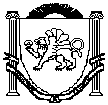 АДМИНИСТРАЦИЯЗуйского сельского поселенияБелогорского районаРеспублики КрымП О С Т А Н О В Л Е Н И ЕВ целях реализации статьи 219 Бюджетного кодекса Российской Федерации и совершенствования Порядка учета бюджетных и денежных обязательств получателей средств бюджета муниципального образования Зуйское сельское поселение Белогорского района Республики Крым, руководствуясь Уставом муниципального образования Зуйское сельское поселение Белогорского района Республики Крым, Администрация Зуйского сельского поселения Белогорского района Республики Крым, п о с т а н о в л я е т:1. Внести изменения в Порядок учета бюджетных и денежных обязательств получателей средств бюджета муниципального образования Зуйское сельское поселение Белогорского района Республики Крым, утвержденный постановлением администрации Зуйского сельского поселения Белогорского района Республики Крым от 11.01.2019 №03, следующие изменения:1.1. в приложении к постановлению:в разделе I:в пункте 3 после слов «(далее - Сведения о бюджетном обязательстве)» дополнить словами «и сведений о денежном обязательстве, содержащих информацию согласно приложению № 2 к Порядку (далее - Сведения о денежном обязательстве)»;в пункте 4 после слов «Сведения о бюджетном обязательстве» дополнить словами и «Сведения о денежном обязательстве»;1.2. пункты 5 и 6 изложить в следующей редакции:«5. Сведения о бюджетном обязательстве, в случае отсутствия технической возможности их предоставления в Управление Федерального Казначейства по Республике Крым в электронном виде, формируются на бумажном носителе (код формы по ОКУД 0506101) и подписываются лицом, имеющим право действовать от имени получателя бюджетных средств.Сведения о денежном обязательстве, в случае отсутствия технической возможности их предоставления в Управление Федерального Казначейства по Республике Крым в электронном виде, формируются на бумажном носителе (код формы по ОКУД 0506102) и подписываются лицом, имеющим право действовать от имени получателя бюджетных средств.Получатели бюджетных средств обеспечивают идентичность информации, содержащейся в Сведениях о бюджетном обязательстве и Сведениях о денежном обязательстве на бумажном носителе, с информацией на съемном машинном носителе информации.При формировании Сведений о бюджетном обязательстве, Сведений о денежном обязательстве на бумажном носителе ошибки исправляются путем зачеркивания неправильного текста (числового значения) и написания над зачеркнутым текстом (числовым значением) исправленного текста (исправленного числового значения). Зачеркивание производится одной чертой так, чтобы можно было прочитать исправленное. Исправления оговариваются надписью «исправлено» и заверяются лицом, имеющим право действовать от имени получателя бюджетных средств.6. Лица, имеющие право действовать от имени получателя бюджетных средств, в соответствии с настоящим Порядком несут персональную ответственность за формирование Сведений о бюджетном обязательстве и Сведений о денежном обязательстве, за их полноту и достоверность, а также за соблюдение установленных настоящим Порядком сроков их представления.При формировании Сведений о бюджетном обязательстве и Сведений о денежном обязательстве применяются справочники, реестры и классификаторы, используемые в информационной системе Федерального казначейства (далее - информационная система), в соответствии с настоящим Порядком.Сведения о бюджетном обязательстве и Сведения о денежном обязательстве могут быть отозваны получателем бюджетных средств по письменному запросу до момента постановки их на учет в Управление Федерального Казначейства по Республике Крым»;1.3. в разделе IV пункты 25 - 27 изложить в новой редакции:«25. Постановка на учет денежного обязательства и внесение изменений в поставленное на учет денежное обязательство осуществляются по денежным обязательствам, возникшим из:1) муниципального контракта (договора), сведения о котором подлежат включению в реестр контрактов, на основании:-  акта выполненных работ;-  акта об оказании услуг;-  акта приема-передачи;-  муниципального контракта (в случае осуществления авансовых платежей в соответствии с условиями муниципального контракта, внесения арендной платы по муниципальному контракту);- справки-расчета или иного документа, являющегося основанием для оплаты неустойки;-  счета;-  счета-фактуры;-  товарной накладной (унифицированная форма № ТОРГ-12) (ф. 0330212);-  универсального передаточного документа;-  чека;- иного документа, подтверждающего возникновение денежного обязательства получателя средств бюджета муниципального образования Зуйское сельское поселение Белогорского район Республики Крым по бюджетному обязательству получателя средств бюджета муниципального образования Зуйское сельское поселение Белогорского района Республики Крым, возникшему на основании муниципального контракта;2) муниципального контракта (договора), сведения о котором не подлежат включению в реестр контрактов, на основании:-  акта выполненных работ;-  акта об оказании услуг;-  акта приема-передачи;-  договора (в случае осуществления авансовых платежей в соответствии с условиями договора, внесения арендной платы по договору);- справки-расчета или иного документа, являющегося основанием для оплаты неустойки;-  счета;-  счета-фактуры;-  товарной накладной (унифицированная форма № ТОРГ-12) (ф. 0330212);-  универсального передаточного документа;-  чека;- иного документа, подтверждающего возникновение денежного обязательства по бюджетному обязательству получателя средств бюджета муниципального образования Зуйское сельское поселение Белогорского района Республики Крым, возникшему на основании договора;3) в соответствии с исполнительным документом на основании:-  бухгалтерской справки (ф. 0504833);- графика выплат по исполнительному документу, предусматривающему выплаты периодического характера;-  исполнительного документа;-  справки-расчета;- иного документа, подтверждающего возникновение денежного обязательства по бюджетному обязательству получателя средств бюджета муниципального образования Зуйское сельское поселение Белогорского района Республики Крым, возникшему на основании исполнительного документа;4) в соответствии с решением налогового органа на основании:-  бухгалтерской справки (ф. 0504833);-  решения налогового органа;-  справки-расчета;- иного документа, подтверждающего возникновение денежного обязательства по бюджетному обязательству получателя средств бюджета муниципального образования Зуйское сельское поселение Белогорского района Республики Крым, возникшему на основании решения налогового органа;5) постановка на учет денежного обязательства и внесение изменений в поставленное на учет денежное обязательство осуществляются по денежным обязательствам, возникшим:5.1) в соответствии с законом, иным нормативным правовым актом, в том числе по публичным нормативным обязательствам, публичным обязательствам, связанным с предоставлением платежей, взносов, безвозмездных перечислений субъектам международного права (за исключением нормативного правового акта о предоставлении субсидии юридическому лицу, нормативного правового акта о предоставлении межбюджетного трансферта, имеющего целевое назначение);5.2) в соответствии с договором, оформление в письменной форме по которому законодательством Российской Федерации не требуется;5.3) в соответствии с договором, расчет по которому в соответствии с законодательством Российской Федерации осуществляется наличными деньгами, если получателем бюджетных средств в Управление Федерального казначейства по Республике Крым не направлены информация и документы по указанному договору для их включения в реестр контрактов;5.4) в связи с обслуживанием муниципального долга;5.5) в связи с обеспечением выполнения функций казенных учреждений (за исключением бюджетных обязательств, связанных с закупкой товаров, работ, услуг для обеспечения муниципальных нужд муниципального образования Зуйское сельское поселение Белогорского района Республики Крым);5.6) в связи с перечислением в доход бюджета муниципального образования Зуйское сельское поселение Белогорского района Республики Крым сумм возврата дебиторской задолженности прошлых лет, а также с уплатой платежей в бюджет, не требующих заключения договора;5.7) в соответствии с договором с физическими лицами, не являющимися индивидуальными предпринимателями;5.8) из соглашения о предоставлении межбюджетного трансферта, имеющего целевое назначение;5.9) из нормативного правового акта о предоставлении межбюджетного трансферта;5.10) из договора (соглашения) о предоставлении субсидии бюджетному или автономному учреждению муниципального образования Зуйское сельское поселение Белогорского района Республики Крым;5.11) из договора (соглашения) о предоставлении субсидии юридическому лицу;5.12) из нормативного правового акта о предоставлении субсидии юридическому лицу;5.13) в соответствии с иным документом, по которому возникает денежное обязательство получателя бюджетных средств, формируются Управлением Федерального казначейства по Республике Крым одновременно с осуществлением кассовых выплат на основании документов, предусмотренных Порядком санкционирования оплаты денежных обязательств получателей средств бюджета муниципального образования Зуйское сельское поселение  Белогорского района Республики Крым  и администраторов источников финансирования дефицита бюджета муниципального образования Зуйское сельское поселение Белогорского района Республики Крым, утвержденного постановлением администрации Зуйского сельского поселения Белогорского района Республики Крым от 12.01.2018 №10 «О порядке санкционирования оплаты денежных обязательств получателей бюджетных средств» (далее – Порядок санкционирования оплаты денежных обязательств получателей бюджетных средств).26. Сведения о денежных обязательствах, включая авансовые платежи, предусмотренные условиями муниципального контракта, договора, формируются:а) получателем средств бюджета муниципального образования Зуйское сельское поселение Белогорского район Республики Крым не позднее трех рабочих дней со дня возникновения денежного обязательства в случае:исполнения денежного обязательства неоднократно (в том числе с учетом ранее произведенных авансовых платежей);подтверждения поставки товаров, выполнения работ, оказания услуг по ранее произведенным авансовым платежам, в том числе по авансовым платежам, произведенным в размере 100 процентов от суммы муниципального контракта (договора), в соответствии с условиями муниципального контракта (договора);исполнения денежного обязательства в период, превышающий срок, установленный для оплаты денежного обязательства в соответствии с требованиями Порядка санкционирования оплаты денежных обязательств получателей бюджетных средств;б) Управление Федерального казначейства по Республике Крым:в случае исполнения денежного обязательства одним платежным документом, сумма которого равна сумме денежного обязательства, подлежащего постановке на учет, на основании информации, содержащейся в представленных получателем средств бюджета муниципального образования Зуйское сельское поселение Белогорского района Республики Крым Белогорский район Республики Крым в Управление Федерального казначейства  по Республике Крым платежных документах для оплаты денежных обязательств, не позднее следующего рабочего дня со дня представления указанных платежных документов;в случае если денежное обязательство возникло в рамках осуществления операций по казначейскому обеспечению обязательств.27. В случае если в рамках бюджетного обязательства, возникшего по договору, ранее поставлено на учет денежное обязательство по авансовому платежу (с признаком авансового платежа «Да»), поставка товаров, выполнение работ, оказание услуг по которому не подтверждены в соответствии с условиями муниципального контракта (договора), постановка на учет денежного обязательства на перечисление последующих платежей по такому бюджетному обязательству не осуществляется.В случае если указами Президента Российской Федерации, федеральными законами, нормативными правовыми актами Правительства Российской Федерации предусмотрено неоднократное авансирование выполнения работ, оказания услуг, поставки товаров, требования абзаца первого настоящего пункта не распространяются на авансовые платежи по денежным обязательствам»;1.4. дополнить пунктами 27(1) - 27(6) следующего содержания:«27(1). Сведения о денежном обязательстве, возникшем на основании документа, подтверждающего возникновение денежного обязательства, информация по которому не подлежит включению в реестр контрактов, направляются в Управление Федерального казначейства по Республике Крым с приложением копии документа, подтверждающего возникновение денежного обязательства, за исключением Сведений о денежном обязательстве, содержащих сведения, составляющие государственную тайну.Сведения о денежном обязательстве, формируемые в форме электронного документа, направляются с приложением документа, подтверждающего возникновение денежного обязательства, в форме электронной копии документа на бумажном носителе, созданной посредством его сканирования, или копии электронного документа, подтвержденных электронной подписью лица, имеющего право действовать от имени получателя средств бюджета муниципального образования Зуйское сельское поселение Белогорского района Республики Крым.Требования настоящего пункта не распространяются на документы-основания, представление которых в Управление Федерального казначейства по Республике Крым в соответствии с Порядок санкционирования оплаты денежных обязательств получателей бюджетных средств не требуется.27(2). Управление Федерального казначейства по Республике Крым не позднее следующего рабочего дня со дня представления получателем средств бюджета муниципального образования Зуйское сельское поселение Белогорского района Республики Крым Сведений о денежном обязательстве осуществляет их проверку на соответствие информации, указанной в Сведениях о денежном обязательстве:информации по соответствующему бюджетному обязательству, учтенному на соответствующем лицевом счете получателя бюджетных средств;составу информации, подлежащей включению в Сведения о денежном обязательстве, с соблюдением правил формирования Сведений о денежном обязательстве, установленных настоящей главой;информации по соответствующему документу-основанию, документу, подтверждающему возникновение денежного обязательства, подлежащим представлению получателями средств бюджета муниципального образования Зуйское сельское поселение Белогорский район Республики Крым в Управление Федерального казначейства  по Республике Крым для постановки на учет денежных обязательств в соответствии с Порядком или включения в установленном порядке в реестр контрактов, за исключением документов-оснований, представление которых в  Управление Федерального казначейства  по Республике Крым в соответствии с Порядком санкционирования не требуется.27(3). В случае представления в Управление Федерального казначейства по Республике Крым Сведений о денежном обязательстве на бумажном носителе в дополнение к проверке, предусмотренной пунктом 27(2) Порядка, также осуществляется проверка Сведений о денежном обязательстве на:соответствие формы Сведений о денежном обязательстве форме Сведений о денежном обязательстве;отсутствие в представленных Сведениях о денежном обязательстве исправлений, не соответствующих требованиям, установленным Порядком, или не заверенных в порядке, установленном Порядком.27(4). В случае положительного результата проверки Сведений о денежном обязательстве Управление Федерального казначейства по Республике Крым присваивает учетный номер денежному обязательству (либо вносит изменения в ранее поставленное на учет денежное обязательство) и не позднее одного рабочего дня со дня указанной проверки Сведений о денежном обязательстве направляет получателю средств бюджета муниципального образования Зуйское сельское поселение  Белогорского района Республики Крым извещение о постановке на учет (изменении) денежного обязательства, содержащее сведения о дате постановки на учет (изменения) денежного обязательства (далее - Извещение о денежном обязательстве).Извещение о денежном обязательстве направляется получателю средств бюджета муниципального образования Зуйское сельское поселение Белогорского района Республики Крым в Управление Федерального казначейства по Республике Крым:в информационной системе в форме электронного документа с использованием электронной подписи лица, имеющего право действовать от имени Управления Федерального казначейства по Республике Крым, - в отношении Сведений о денежном обязательстве, представленных в форме электронного документа;на бумажном носителе (код формы по ОКУД 0506106) - в отношении Сведений о денежном обязательстве, представленных на бумажном носителе.Извещение о денежном обязательстве, сформированное на бумажном носителе, подписывается лицом, имеющим право действовать от имени Управления Федерального казначейства по Республике Крым.Учетный номер денежного обязательства является уникальным и не подлежит изменению, в том числе при изменении отдельных реквизитов денежного обязательства.Учетный номер денежного обязательства имеет следующую структуру, состоящую из двадцати двух разрядов:с 1 по 19 разряд - учетный номер соответствующего бюджетного обязательства;с 20 по 22 разряд - порядковый номер денежного обязательства.27(5). В случае отрицательного результата проверки Сведений о денежном обязательстве Управление Федерального казначейства по Республике Крым в срок, установленный в пункте 27(2) Порядка:возвращает получателю средств бюджета муниципального образования Зуйское сельское поселение Белогорского района Республики Крым представленные на бумажном носителе Сведения о денежном обязательстве с приложением Протокола;направляет получателю средств бюджета муниципального образования Зуйское сельское поселение Белогорского района Республики Крым Протокол в электронном виде, если Сведения о денежном обязательстве представлялись в форме электронного документа.В Протоколе указывается причина возврата без исполнения Сведений о денежном обязательстве.27(6). Неисполненная часть денежного обязательства, принятого на учет в отчетном финансовом году в соответствии с бюджетным обязательством, указанным в пункте 19 Порядка, подлежит учету в текущем финансовом году на основании Сведений о денежном обязательстве, представленных получателем средств бюджета муниципального образования Зуйское сельское поселение Белогорского район Республики Крым в Управление Федерального казначейства по Республике Крым.В случае если коды бюджетной классификации Российской Федерации, по которым бюджетное обязательство было поставлено на учет в отчетном финансовом году, в текущем финансовом году являются недействующими, то в Сведениях о бюджетном обязательстве указываются соответствующие им коды бюджетной классификации Российской Федерации, установленные на текущий финансовый год.";2. Опубликовать настоящее постановление на «Портале Правительства Республики Крым» в информационно-телекоммуникационной сети «Интернет», (раздел муниципальные образования Белогорского района.3. Настоящее постановление вступает в силу с момента обнародования.4. Контроль за исполнением настоящего постановления оставляю за собой.СОГЛАСОВАНО:Ознакомлены:З.Р. АбибуллаеваВедущий специалист сектора по вопросам финансирования и бухгалтерского учета18 декабря 2019 годапгт Зуя№ 227О внесении изменения в постановление администрации Зуйского сельского поселения Белогорского района Республики Крым от 11.01.2019 №03 «О Порядке учета бюджетных и денежных обязательств получателей средств бюджета муниципального образования Зуйское сельское поселение Белогорского района Республики Крым»Председатель Зуйского сельского совета-глава администрации Зуйского сельского поселенияА. А. ЛахинЗаведующий сектором по вопросам муниципального имущества, землеустройства и территориального планированияЗаведующий сектором по вопросам финансирования и бухгалтерского учетаС.В. КириленкоМ.В. ДамаскинаЗаведующий сектором по правовым (юридическим) вопросам, делопроизводству, контролю и обращениям гражданМ.Р. МеметоваВедущий специалист сектора по вопросам финансирования и бухгалтерского учетаЛ.Б. Шалагашева